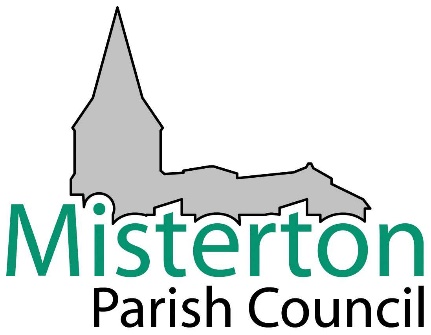 Dear Councillor,You are summoned to attend a Meeting of the Strategic Review Committee, to be held at The Granary Room, Grove House Stables Grovewood Road on Wednesday 12th January 2022, which commences at 9.00pm Regard should be had to the requirements of Section 17 of the Crime and Disorder Act 1998 and the Race Relations Act 1976, as amended, throughout the meeting.Angela HarrisonClerk to the Council5th January 2022AGENDA12th January 2022APOLOGIES FOR ABSENCETO RECEIVE DECLARATIONS OF INTEREST.THE FOLLOWING  MATTER IS LIKELY TO BE DEALT WITH IN CONFIDENTIAL SESSIONSTAFF SALARIES -  Consider salary review for the Clerk and Office Administrator to incorporate additional Burial Committee duties 